HondurasHondurasHondurasSeptember 2027September 2027September 2027September 2027MondayTuesdayWednesdayThursdayFridaySaturdaySunday123456789101112Children’s Day13141516171819Independence DayTeacher’s Day2021222324252627282930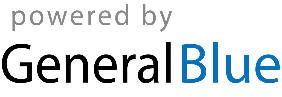 